Note: A copy of CNIC of member or his/her widow/widower/legal heir(s) should be attached herewith.I, the member understand and confirm that, I want to change my existing priority of station(s) with new priority of station(s) under Rule 19(3)(b) of Punjab Government Servants Housing Foundation Rules, 2013.			SIGNATURE			Date: 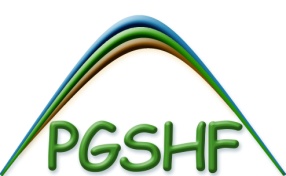 PUNJAB GOVERNMENT SERVANTS HOUSING FOUNDATION14-A Upper Mall Scheme, Lahore.PUNJAB GOVERNMENT SERVANTS HOUSING FOUNDATION14-A Upper Mall Scheme, Lahore.PUNJAB GOVERNMENT SERVANTS HOUSING FOUNDATION14-A Upper Mall Scheme, Lahore.PUNJAB GOVERNMENT SERVANTS HOUSING FOUNDATION14-A Upper Mall Scheme, Lahore.PUNJAB GOVERNMENT SERVANTS HOUSING FOUNDATION14-A Upper Mall Scheme, Lahore.PUNJAB GOVERNMENT SERVANTS HOUSING FOUNDATION14-A Upper Mall Scheme, Lahore.PUNJAB GOVERNMENT SERVANTS HOUSING FOUNDATION14-A Upper Mall Scheme, Lahore.PUNJAB GOVERNMENT SERVANTS HOUSING FOUNDATION14-A Upper Mall Scheme, Lahore.PUNJAB GOVERNMENT SERVANTS HOUSING FOUNDATION14-A Upper Mall Scheme, Lahore.PUNJAB GOVERNMENT SERVANTS HOUSING FOUNDATION14-A Upper Mall Scheme, Lahore.PUNJAB GOVERNMENT SERVANTS HOUSING FOUNDATION14-A Upper Mall Scheme, Lahore.PUNJAB GOVERNMENT SERVANTS HOUSING FOUNDATION14-A Upper Mall Scheme, Lahore.PUNJAB GOVERNMENT SERVANTS HOUSING FOUNDATION14-A Upper Mall Scheme, Lahore.PUNJAB GOVERNMENT SERVANTS HOUSING FOUNDATION14-A Upper Mall Scheme, Lahore.PUNJAB GOVERNMENT SERVANTS HOUSING FOUNDATION14-A Upper Mall Scheme, Lahore.Document No.Document No.Document No.Document No.Document No.Document No.Document No.Document No.VersionVersionVersionPUNJAB GOVERNMENT SERVANTS HOUSING FOUNDATION14-A Upper Mall Scheme, Lahore.PUNJAB GOVERNMENT SERVANTS HOUSING FOUNDATION14-A Upper Mall Scheme, Lahore.PUNJAB GOVERNMENT SERVANTS HOUSING FOUNDATION14-A Upper Mall Scheme, Lahore.PUNJAB GOVERNMENT SERVANTS HOUSING FOUNDATION14-A Upper Mall Scheme, Lahore.PUNJAB GOVERNMENT SERVANTS HOUSING FOUNDATION14-A Upper Mall Scheme, Lahore.PUNJAB GOVERNMENT SERVANTS HOUSING FOUNDATION14-A Upper Mall Scheme, Lahore.PUNJAB GOVERNMENT SERVANTS HOUSING FOUNDATION14-A Upper Mall Scheme, Lahore.PUNJAB GOVERNMENT SERVANTS HOUSING FOUNDATION14-A Upper Mall Scheme, Lahore.PUNJAB GOVERNMENT SERVANTS HOUSING FOUNDATION14-A Upper Mall Scheme, Lahore.PUNJAB GOVERNMENT SERVANTS HOUSING FOUNDATION14-A Upper Mall Scheme, Lahore.PUNJAB GOVERNMENT SERVANTS HOUSING FOUNDATION14-A Upper Mall Scheme, Lahore.PUNJAB GOVERNMENT SERVANTS HOUSING FOUNDATION14-A Upper Mall Scheme, Lahore.PUNJAB GOVERNMENT SERVANTS HOUSING FOUNDATION14-A Upper Mall Scheme, Lahore.PUNJAB GOVERNMENT SERVANTS HOUSING FOUNDATION14-A Upper Mall Scheme, Lahore.PUNJAB GOVERNMENT SERVANTS HOUSING FOUNDATION14-A Upper Mall Scheme, Lahore.HFF035HFF035HFF035HFF035HFF035HFF035HFF035HFF035010101CHANGE OF PRIORITY OF STATION(S)CHANGE OF PRIORITY OF STATION(S)CHANGE OF PRIORITY OF STATION(S)CHANGE OF PRIORITY OF STATION(S)CHANGE OF PRIORITY OF STATION(S)CHANGE OF PRIORITY OF STATION(S)CHANGE OF PRIORITY OF STATION(S)CHANGE OF PRIORITY OF STATION(S)CHANGE OF PRIORITY OF STATION(S)CHANGE OF PRIORITY OF STATION(S)CHANGE OF PRIORITY OF STATION(S)CHANGE OF PRIORITY OF STATION(S)CHANGE OF PRIORITY OF STATION(S)CHANGE OF PRIORITY OF STATION(S)CHANGE OF PRIORITY OF STATION(S)Issue DateIssue DateIssue DateIssue DateIssue DateIssue DateIssue DateIssue DatePagePagePageCHANGE OF PRIORITY OF STATION(S)CHANGE OF PRIORITY OF STATION(S)CHANGE OF PRIORITY OF STATION(S)CHANGE OF PRIORITY OF STATION(S)CHANGE OF PRIORITY OF STATION(S)CHANGE OF PRIORITY OF STATION(S)CHANGE OF PRIORITY OF STATION(S)CHANGE OF PRIORITY OF STATION(S)CHANGE OF PRIORITY OF STATION(S)CHANGE OF PRIORITY OF STATION(S)CHANGE OF PRIORITY OF STATION(S)CHANGE OF PRIORITY OF STATION(S)CHANGE OF PRIORITY OF STATION(S)CHANGE OF PRIORITY OF STATION(S)CHANGE OF PRIORITY OF STATION(S)01-01-201701-01-201701-01-201701-01-201701-01-201701-01-201701-01-201701-01-20171 of 11 of 11 of 1Transaction No.(For Office Use Only)Transaction No.(For Office Use Only)Transaction No.(For Office Use Only)Transaction No.(For Office Use Only)Transaction No.(For Office Use Only)Transaction No.(For Office Use Only)Transaction No.(For Office Use Only)Relationship No.Relationship No.Member’s NameMember’s NameName of Widow / Widower / Legal Heir(s) (In case of death of member)Name of Widow / Widower / Legal Heir(s) (In case of death of member)CNIC No. of ApplicantCNIC No. of Applicant _ __Designation Designation Pay ScalePay ScalePay ScalePay ScalePay ScalePay ScaleExisting Priority of Stations  Existing Priority of Stations  
1. _____________________________2. _____________________________3. _____________________________
1. _____________________________2. _____________________________3. _____________________________
1. _____________________________2. _____________________________3. _____________________________
1. _____________________________2. _____________________________3. _____________________________
1. _____________________________2. _____________________________3. _____________________________
1. _____________________________2. _____________________________3. _____________________________
1. _____________________________2. _____________________________3. _____________________________
1. _____________________________2. _____________________________3. _____________________________
1. _____________________________2. _____________________________3. _____________________________
1. _____________________________2. _____________________________3. _____________________________
1. _____________________________2. _____________________________3. _____________________________
1. _____________________________2. _____________________________3. _____________________________
1. _____________________________2. _____________________________3. _____________________________
1. _____________________________2. _____________________________3. _____________________________
1. _____________________________2. _____________________________3. _____________________________
1. _____________________________2. _____________________________3. _____________________________
1. _____________________________2. _____________________________3. _____________________________
1. _____________________________2. _____________________________3. _____________________________
1. _____________________________2. _____________________________3. _____________________________
1. _____________________________2. _____________________________3. _____________________________
1. _____________________________2. _____________________________3. _____________________________
1. _____________________________2. _____________________________3. _____________________________
1. _____________________________2. _____________________________3. _____________________________
1. _____________________________2. _____________________________3. _____________________________
1. _____________________________2. _____________________________3. _____________________________New Priority of StationsNew Priority of Stations
1. _____________________________2. _____________________________3. _____________________________
1. _____________________________2. _____________________________3. _____________________________
1. _____________________________2. _____________________________3. _____________________________
1. _____________________________2. _____________________________3. _____________________________
1. _____________________________2. _____________________________3. _____________________________
1. _____________________________2. _____________________________3. _____________________________
1. _____________________________2. _____________________________3. _____________________________
1. _____________________________2. _____________________________3. _____________________________
1. _____________________________2. _____________________________3. _____________________________
1. _____________________________2. _____________________________3. _____________________________
1. _____________________________2. _____________________________3. _____________________________
1. _____________________________2. _____________________________3. _____________________________
1. _____________________________2. _____________________________3. _____________________________
1. _____________________________2. _____________________________3. _____________________________
1. _____________________________2. _____________________________3. _____________________________
1. _____________________________2. _____________________________3. _____________________________
1. _____________________________2. _____________________________3. _____________________________
1. _____________________________2. _____________________________3. _____________________________
1. _____________________________2. _____________________________3. _____________________________
1. _____________________________2. _____________________________3. _____________________________
1. _____________________________2. _____________________________3. _____________________________
1. _____________________________2. _____________________________3. _____________________________
1. _____________________________2. _____________________________3. _____________________________
1. _____________________________2. _____________________________3. _____________________________
1. _____________________________2. _____________________________3. _____________________________Reason for Change of Priority of Station (if any)Reason for Change of Priority of Station (if any)